					         22	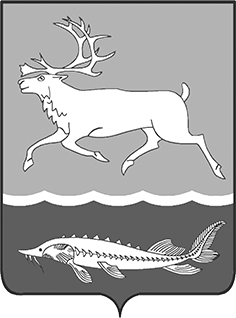 КАРАУЛЬСКИЙ СЕЛЬСКИЙ СОВЕТ ДЕПУТАТОВ  МУНИЦИПАЛЬНОГО ОБРАЗОВАНИЯ«СЕЛЬСКОЕ ПОСЕЛЕНИЕ КАРАУЛ»ТАЙМЫРСКОГО ДОЛГАНО-НЕНЕЦКОГОМУНИЦИПАЛЬНОГО РАЙОНА ПОСТАНОВЛЕНИЕ от 15.03.2013г.  № 142-ПО поощрении Почетной  грамотой Главы сельского поселения КараулНа основании Положения «О наградах и поощрениях муниципального образования «Сельское поселение Караул», утвержденного Решением Совета сельского поселения Караул от 28.03.2007г. № 112. за активную жизненную позицию, высокий профессионализм, личный вклад в повышение качества жизни населения на территории сельского поселения Караул и в связи с 50- летним  юбилеемПОСТАНОВЛЯЮ:Поощрить Почетной грамотой:Бальцер Людмилу Львовну – Руководителя Администрации территориального подразделения сельского поселения Караул в п.Носок;Ефимову Наталью Дмитриевну – ведущего инспектора краевого Государственного казенного учреждения «Центр занятости населения в сельском поселении Караул».  Начальнику финансового отдела Администрации сельского поселения Караул (Эспок Н.П.) профинансировать расходы на мероприятия в сумме 2 000(две тысячи) рублей, и.о. главного бухгалтера муниципального казенного учреждения «Центр по обеспечению хозяйственного обслуживания» сельского поселения Караул (Зоновой О.М.)  выдать денежные средства в подотчет Гмырко Е.П.Контроль над выполнением данного постановления оставляю за собой.Глава сельского поселения Караул                                                                             Д.В. Рудник